Всероссийский конкурс экологических проектов «Волонтеры могут все»Номинация «Пойдем экологическими тропами»Экологическая тропа в ПКиО «Ёлочки» в форме квест-игры «Таинственное путешествие». Волонтерский отряд  «#ПроДобро»Паспорт проектаОписание механизма реализации проекта:Игра по экологической тропе проходит на территории парка КиО «Елочки». В ходе этой игры участники не только узнают новое о природных объектах, находящихся на территории парка КиО «Елочки» г.о. Домодедово, но заряжаются физически и оздоравливаются.  Экологической тропой охвачены следующие объекты парка: пруд и его обитатели, грызуны (белки, ондатра), насекомые (бабочки), растения (папоротники, ели). Количество объектов и  заданий может варьироваться в связи с погодными,  количественными и возрастными показателями участниками.Оборудование:-смартфон или планшет с необходимыми приложениями (сканер QR-кодов, AdobAcrobatReader);- распечатанные  QR-коды с заданиями размещенные в заданной последовательности на территории парка.Участники: участниками экологической тропы в форме квест-игры могут быть посетители парка, организованные группы обучающихся образовательных учреждений г.о. Домодедово.Ход:Все желающие принять участие в мероприятии делятся на команды. У каждой команды должен быть минимум один телефон - смартфон, с установленным приложением - сканер QR-кодов. Участникам выдается первый QR-код, они его сканируют с помощью приложения и получают задание, например, Локация 1. Это искусственный объект.  В нем и на его берегах живут водолюб, бокоплав, беззубка,  водяной ослик, водяная мокрица,  водомерка, а также, в нем можно увидеть чудо зверя – грызуна, который большую часть времени проводит в воде - ондатру.  Бегите туда и возможно вам удастся его встретить!Участники в ответе получают  Локацию – Пруд. Отправляются всей командой к пруду, там ищут следующий QR-код, отсканировав который они получают задание и, соответственно, местонахождения (локацию) следующего объекта с кодом и новым заданием.За выполнение бонусных заданий команда получает дополнительно 10 баллов за каждое.Подведение итогов:За каждое правильно выполненное задание команды получают 20 баллов и по 10 баллов за выполнение дополнительных бонусных заданий. По итогам игры побеждает  та команда, которая выполнит все задания (наберет наибольшее количество баллов) и придет к финишу первой.Приложение 1.Примеры локаций(заданий) в паркеПриложение 2.Фото пробной квест-игры по экологической тропе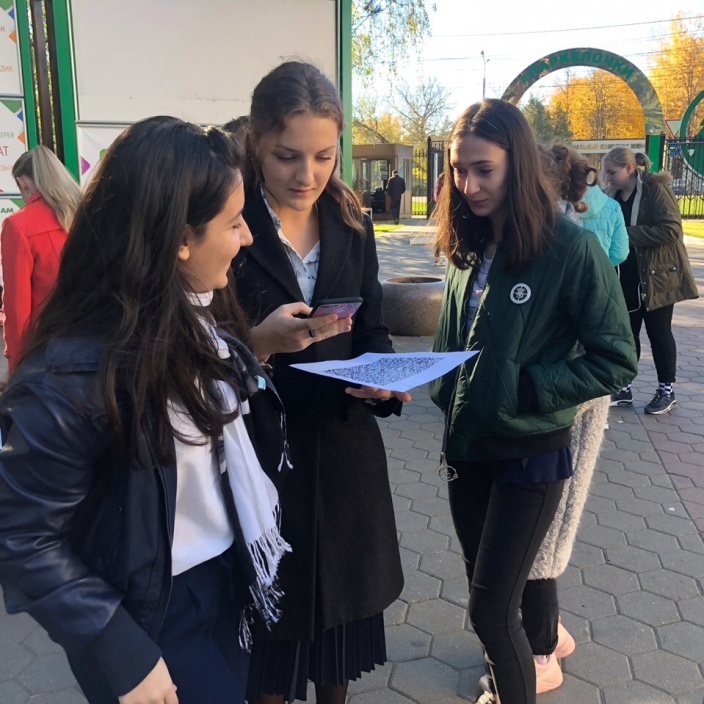 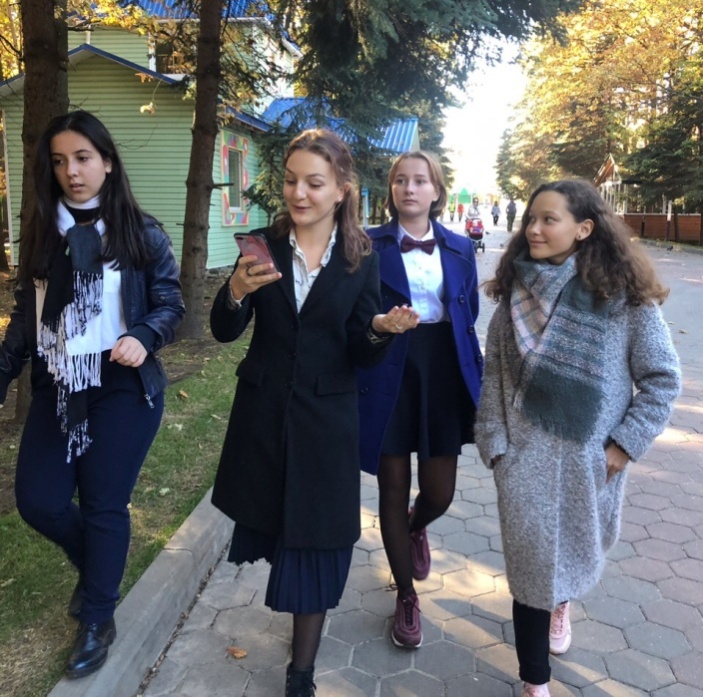 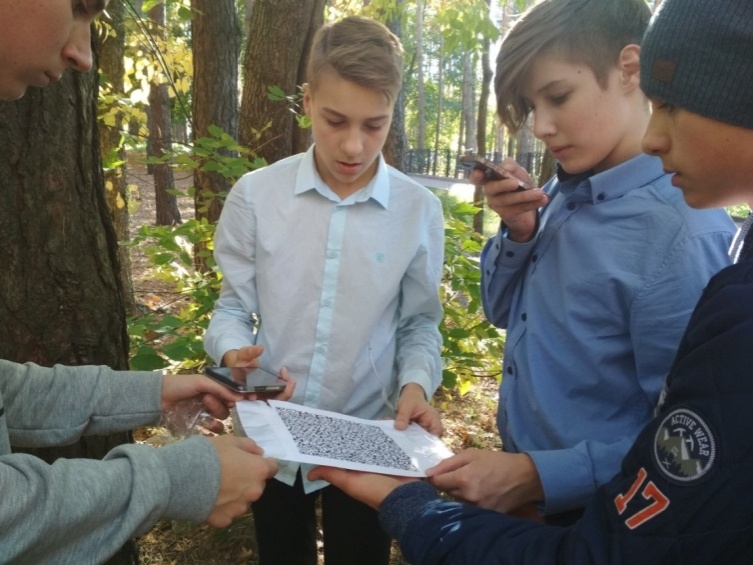 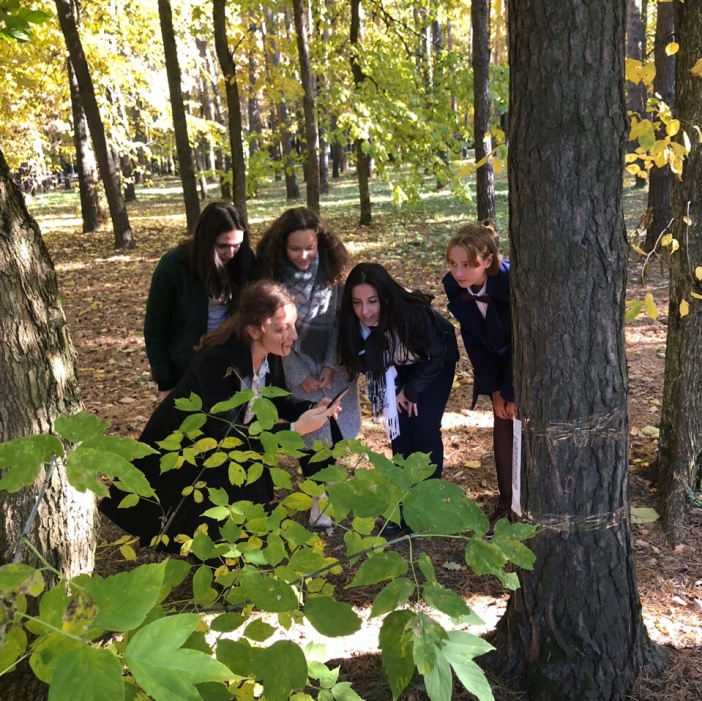 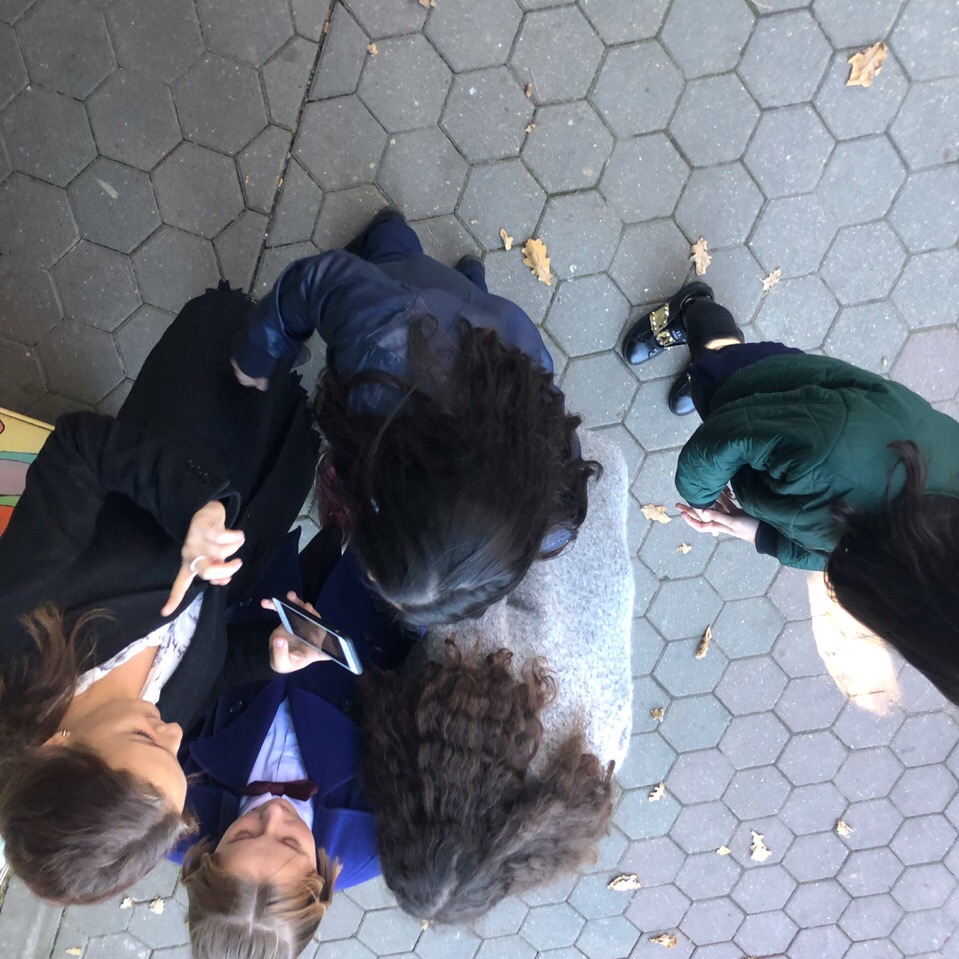 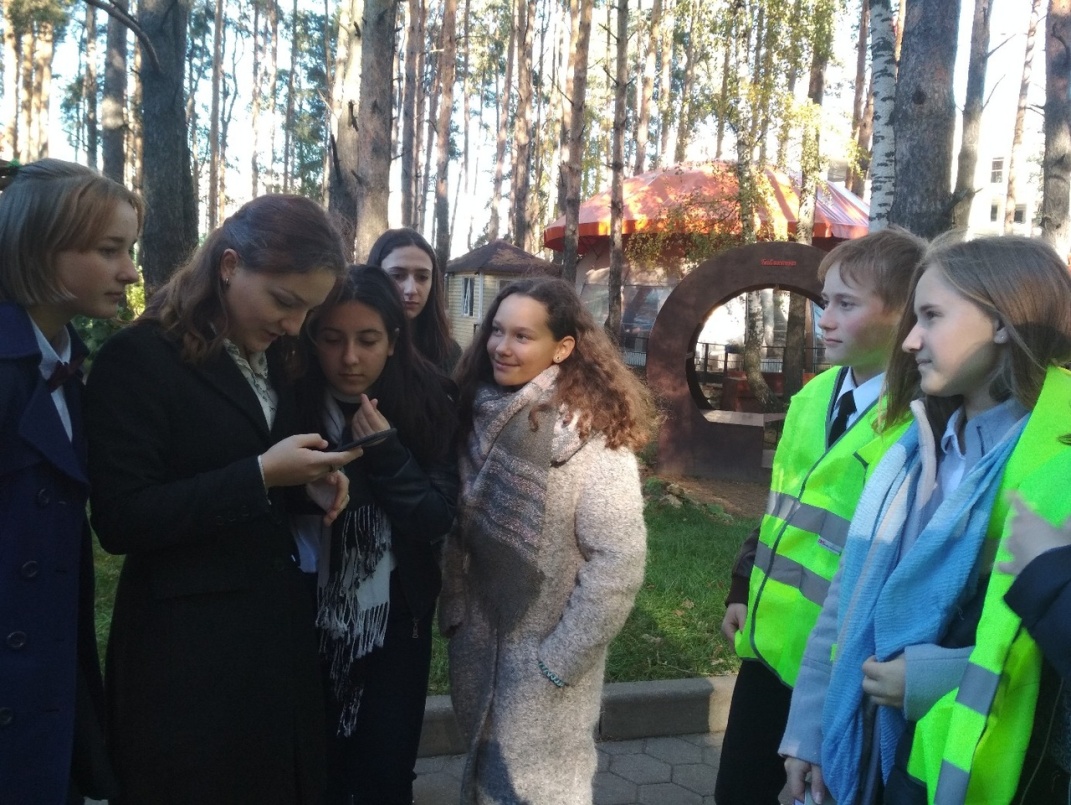 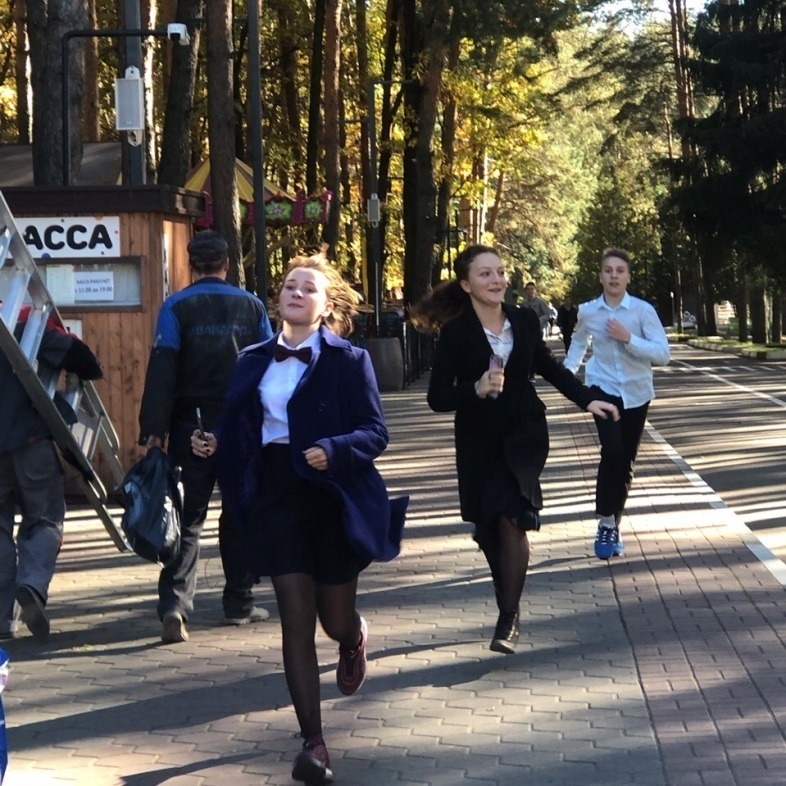 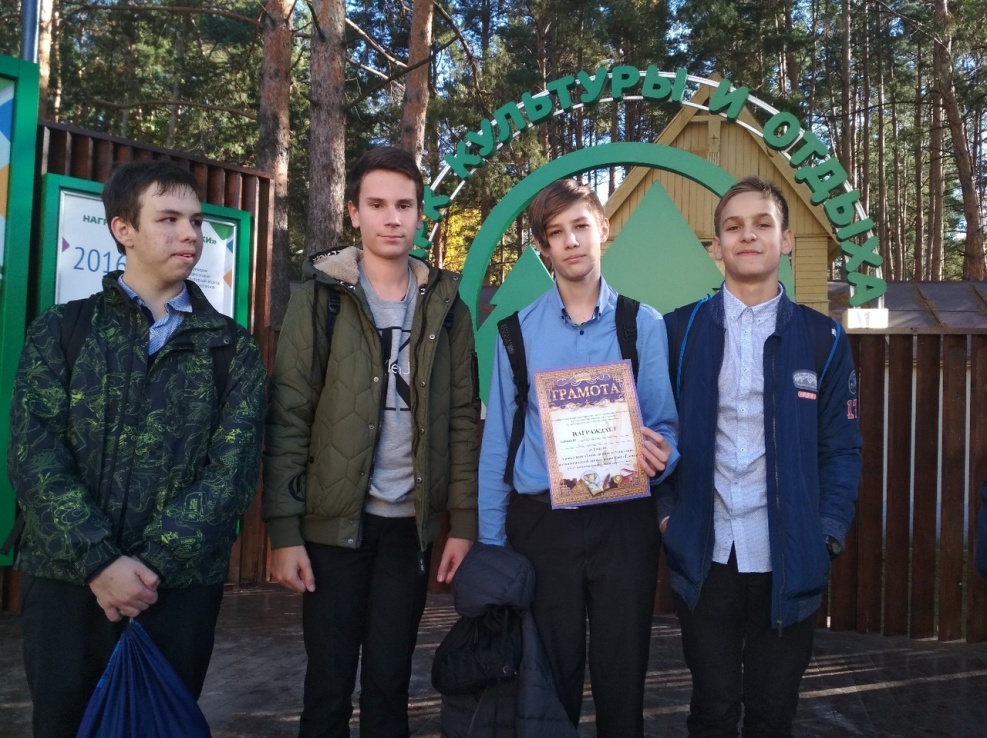 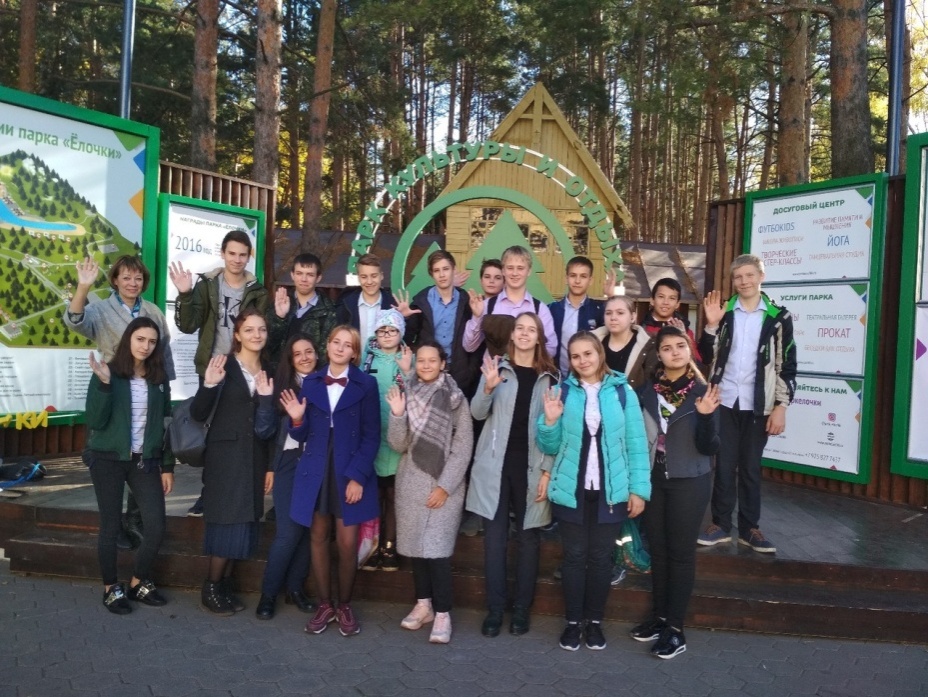 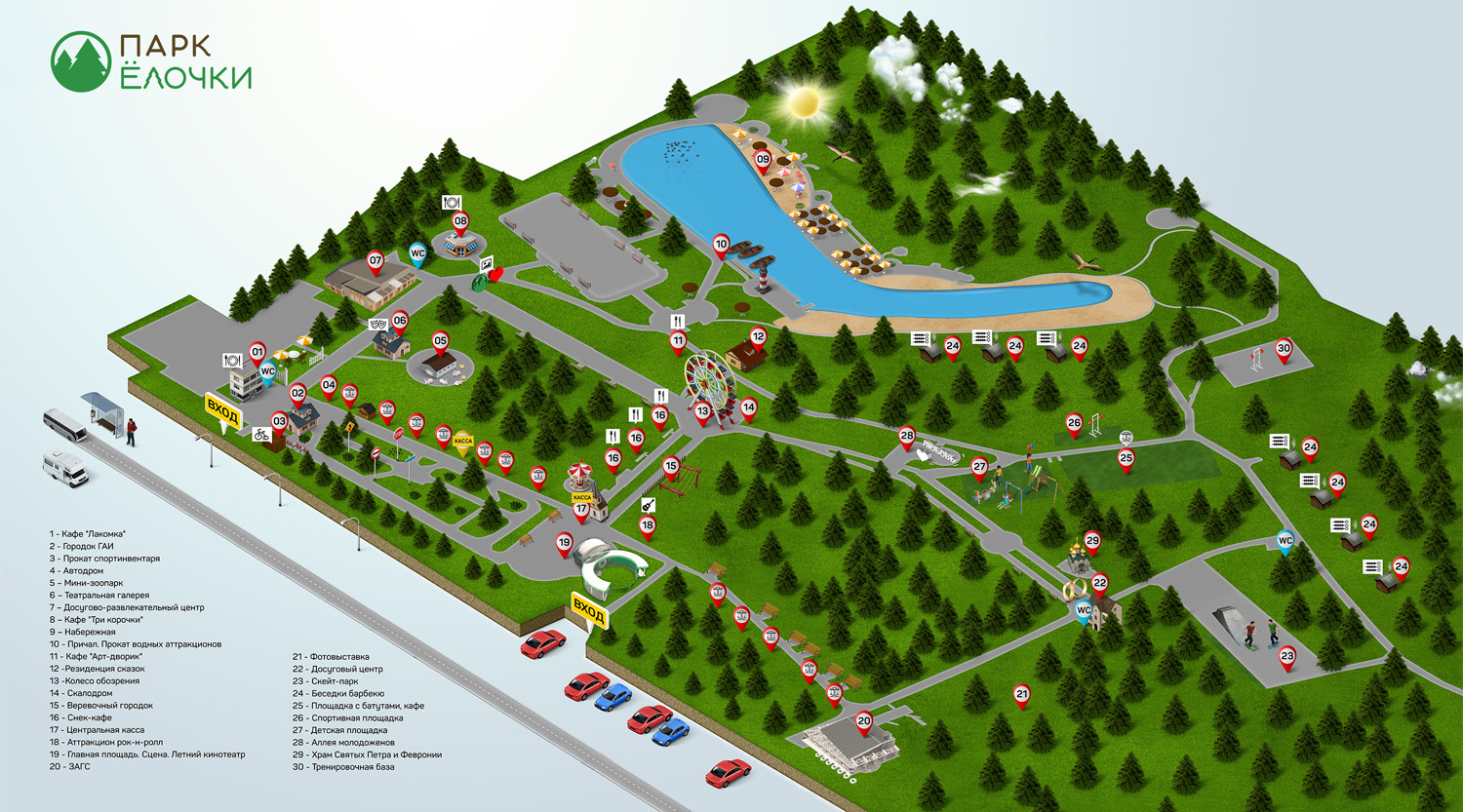 Министерство образования Московской области Муниципальное автономное общеобразовательное учреждение Домодедовская средняя общеобразовательная школа №7  с углубленным изучением отдельных предметов (МАОУ Домодедовская СОШ №7 с УИОП)142003, Московская область, г.Домодедово, мкр.Западный, ул.Талалихина, д.6 тел/факс 8(496-79)7-47-88е-mail: domschol_7@mail.ru;  http://www.domodsch7.edumsko.ru ИНН 5009034966    КПП 500901001   ОГРН 1035002003079   ОКПО 75301268Полное названиеЭкологическая тропа в ПКиО «Ёлочки» в форме квест-игры «Таинственное путешествие»Автор-руководитель проектаХудобина ЕлизаветаКоманда проекта Захарова Дарья,  Поддубная Валерия, Сидорова Татьяна,География проектаГ.Домодедово, Московская областьОрганизация-заявитель при коллективном участииМуниципальное автономное общеобразовательное учреждение  Домодедовская средняя общеобразовательная школа №7 с углубленным изучением отд5ельных предметов (142003, Московская область, Домодедово, микрорайон Западный, Талалихина, 6, тел. 8-496-79-7-47-88, https://domodsch7.edumsko.ru/ ); Цель проектаэкологическое и краеведческое образование, воспитание и просвещение, развитие  экологических представлений об объектах живой природы, привитие интереса к  истории и современности, культурным достопримечательностямЗадачи проекта• сочетание активного отдыха посетителей экологической тропы в природной обстановке с расширением их кругозора;• формирование экологической культуры – как части общей культуры взаимоотношений между людьми и между человеком и природой.• локализация посетителей природной территории на определенном маршруте.Целевая аудиторияпосетители парка, организованные группы обучающихся образовательных учреждений г.о. ДомодедовоСроки реализации Апрель-Август  2021 года.Планируемые результаты проекта1.Созданы условия для экологического просвещения.2.Организованы и оборудованы «экологические пространства»3.Разработаны экскурсии для групп4.Обучающиеся школ микрорайона Западный г.о.Домодедово посещают экологическую тропу – порядка 2000 участников за период с мая по октябрьПривлеченные партнеры проектаАдминистрация ПКиО «Елочки»Территориальный отдел микрорайона Западный администрации г.о. Домодедово, ТВ «Домодедово»Мультипликативность проектаОпыт реализации проекта будет распространяться через информационные порталы, социальные сетиЗадания:Объект:QR-код:Локация 1.Это искусственный объект.  В нем и на его берегах живут водолюб, бокоплав, беззубка,  водяной ослик, водяная мокрица,  водомерка, а также, в нем можно увидеть чудо зверя – грызуна, который большую часть времени проводит в воде - ондатру.  Бегите туда и возможно вам удастся его встретить!Пруд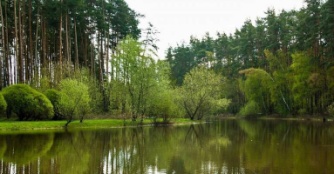 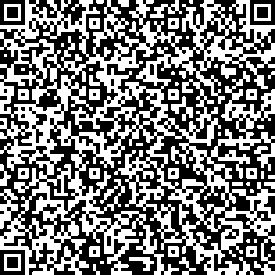 Локация 2.Всем известно высказывание: «женщина на корабле это к несчастью». Но вступить в брак без нее не возможно.  Известный мореплаватель, капитан Кук и его команда, с помощью хвойного вина, приготовленного из хвои ЭТОГО дерева, успешно боролся с цингой — болезнью, вызванной недостатком витаминов в организме.У ЭТОГО дерева два врага — люди, вырубающие ИХ на Новый год и ветер, которому оно не может нормально противостоять.  Бонус задание: Посчитайте количество ЭТИХ деревьев справа от начала аллеи (от храма святых Петра и Февронии),  которую нельзя  посетить одному.Аллея молодоженов; Ель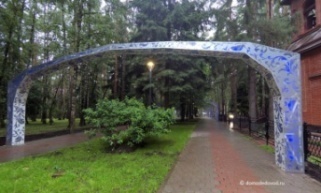 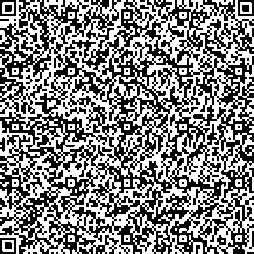 Локация 3. В парке «Елочки» обитает большое количество белок. Белка обыкновенная – грызун семейства беличьих.  Единственный представитель рода белок в фауне России. Многие не знают, что белок нельзя кормить арахисом. Белки, содержащиеся в нем, совсем не усваиваются в организме зверька.В неволе белки доживают до 10-12 лет, однако в природе белка старше 4 лет уже является старой.Белки очень плодовиты. За год одна белка может произвести на свет 3 выводка с 2-11 малышами.Белка летяга с помощью летальной перепонки может изменить направление своего полета на 90°. Ищите в парке мультипликационного героя- собрата белки.  В первой из восьми книг об этом герое на рисунках у него длинный хвост, лицо белки и уши медвежонка. Но художником-мультипликатором  Шварцманом было принято решение хвост убрать, уши увеличить, сделать полукруглые лапки.Бонус  задание: сделать фото белки.Белки;необходимо найти арт-объект Чебурашка и крокодил Гена.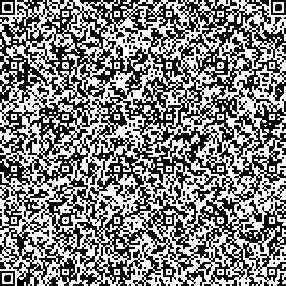 Локация 4.ОНИ разнообразны и имеют очень необычные названия.Павлиний глаз - Размах крыльев до 6 см. Основной фон крыльев красно-бурый, красно-коричневый. На крыльях располагаются 4 крупных «глазка» с голубыми пятнами. Адмирал - длина переднего крыла: 26 — 34,5 мм. Размах крыльев до 7 см. Легко узнаваемая и очень красивая –  на тёмных, почти чёрных крыльях – ярко-красные полосы и характерные белые пятна в углах передних крыльев.Махаон - размах крыльев до 9 см. Длина переднего крыла 32-49 мм. Окрас – интенсивно-желтый (фон) с черным (пятна, кайма и жилки). Хвостообразные выросты на крыльях. Крапивница - Размах крыльев до 6 см. Длина переднего крыла 22-27 мм. Отличительным признаком служит ряд синих крапинок (каждая в форме полумесяца).Но среди этих красавиц, обитающих в парке в летнее время, есть одна, украшающая его даже зимой. Бабочки;арт-объект - бабочка на глобусе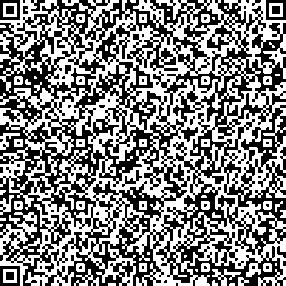 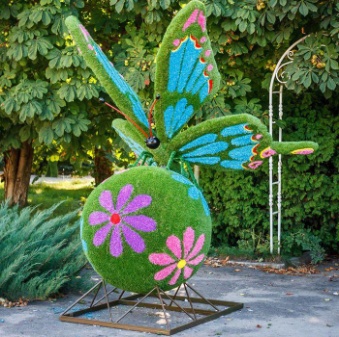 Локация 5.ЭТО растение сохранилось ещё со времён динозавров. Ему более 350 млн. лет. В тропиках стволы ЭТИХ растений служат строительным материалом.Все виды ЭТОГО растения являются не цветущими, но всем известна легенда о том, что если найти ЕГО цветок, раскрывающийся лишь на один день в году, то можно стать самым богатым и счастливым. Ищите счастье слева от места, где могут показывать сказку, главный герой которой говорит: «Пусть от моего дворца до вашего крыльца мост явицца! Из хрувсталя!»Папоротники около моста слева от сцены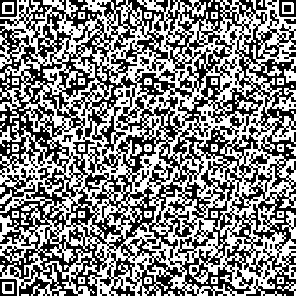 Локация 6.Найдите место, изображенное на старой фотографии.Бонус задание: сделайте фото, вашей команды на этом месте.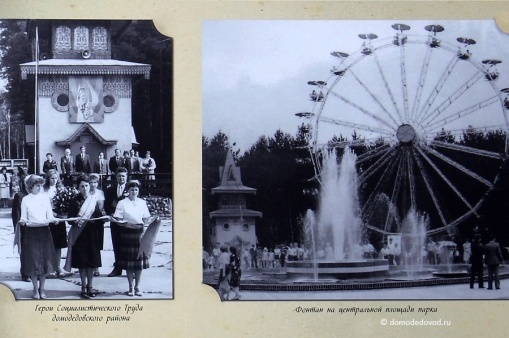 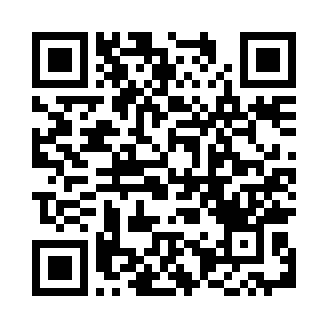 Локация 7.Ищите в парке миниатюрную копию самого старого ботанического сада в России, основанного Петром I в 1706 году. Его название связано с отраслью здравоохранения, занимающаяся изготовлением, фасовкой, анализом и продажей лекарственных средств.Аптекарский огород.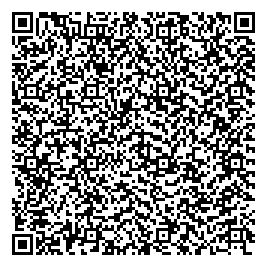 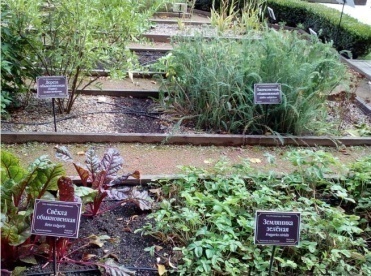 Локация 8.Название подмосковного города Домодедово происходит из легенды о старике-птицелове. Его прозвище дало название одноименному селу, которое упоминается в письменных источниках, начиная с XV века, а затем и современному городу. В альбоме «История княжества серпуховского» об этом сказано так: «А сельцо на пустоши близ Серпухова, за рекою, во имя Домодела - старца названо.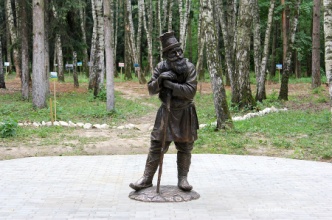 Скульптура Деда Домодела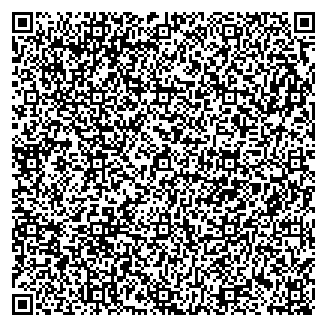 Локация 9.В 1973 году, потребовалось произвести расчистку территории, выполнить плановую вырубку кустарников, подготовить места под разбивку аллей. Огромную бескорыстную помощь в этой работе оказали жители города, комсомольский актив и школьники. Домодедовскими пионерами и комсомольцами были высажены молодые зелёные ёлочки, которые и сегодня напоминают нам о первоначальном месте расположения парка.Центральная часть (центральная аллея) парка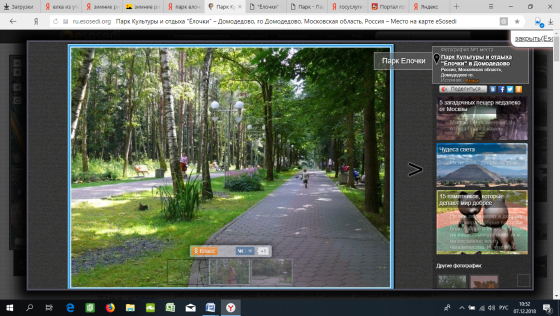 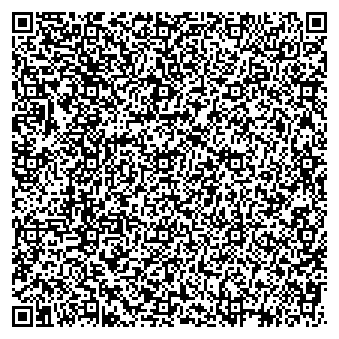 Локация 10.  Чтобы попасть в подземное царство Аида, надо было терпеливо дожидаться лодки, которой управлял демон Харон — злой старец. Переезд из одного царства в другое следовало оплатить монеткой. Безмонетных Харон беспощадно отталкивал веслом, остальных сажал в челн, и они должны были сами грести. Ищите место, где даже при наличии у вас монетки, вам придется грести самим.Лодочная станция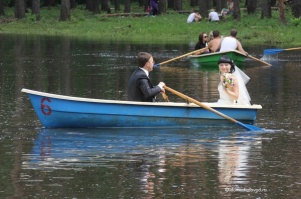 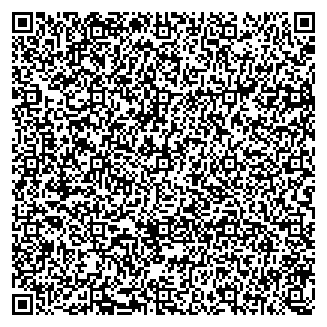 